GJIMNAZI “                       ”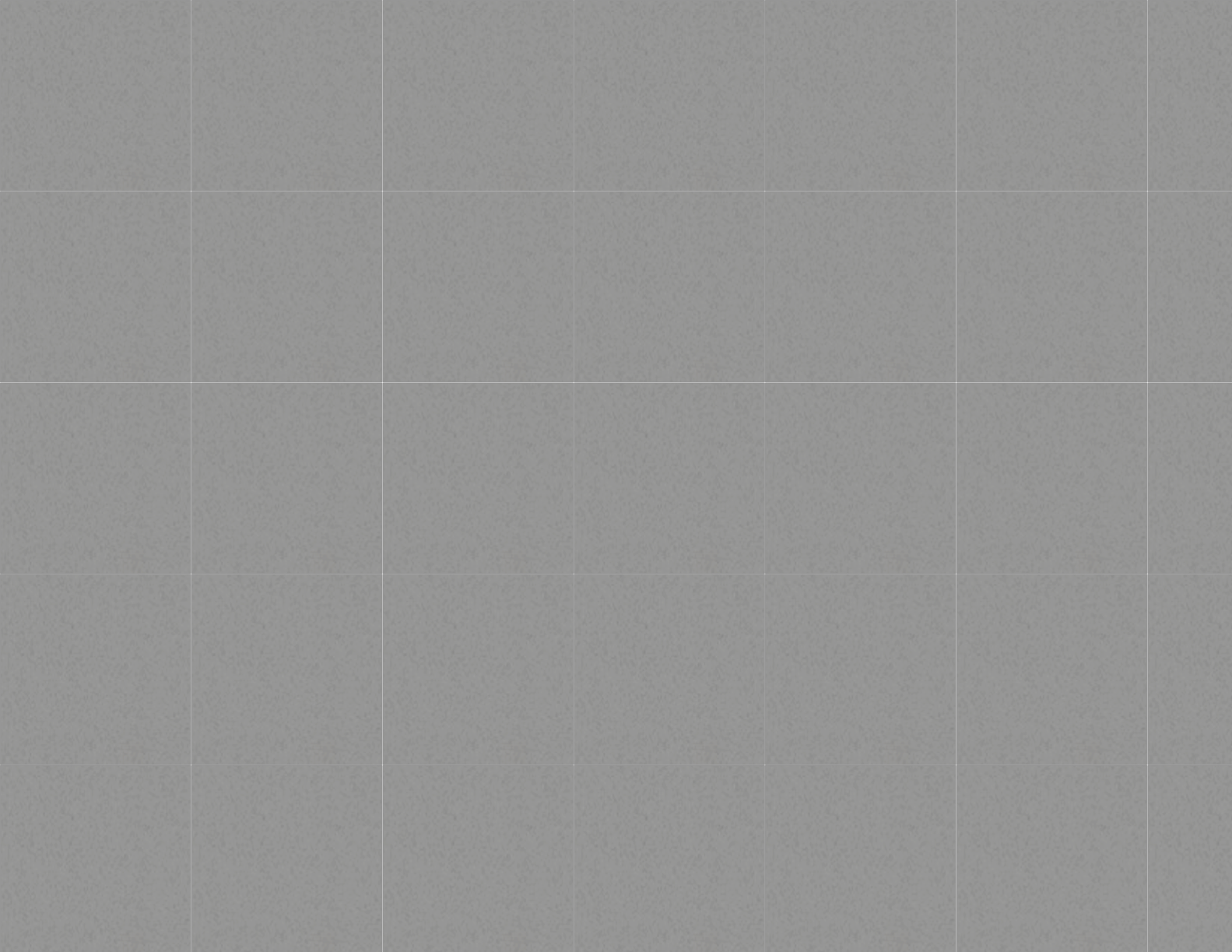 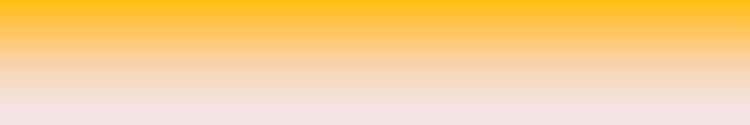 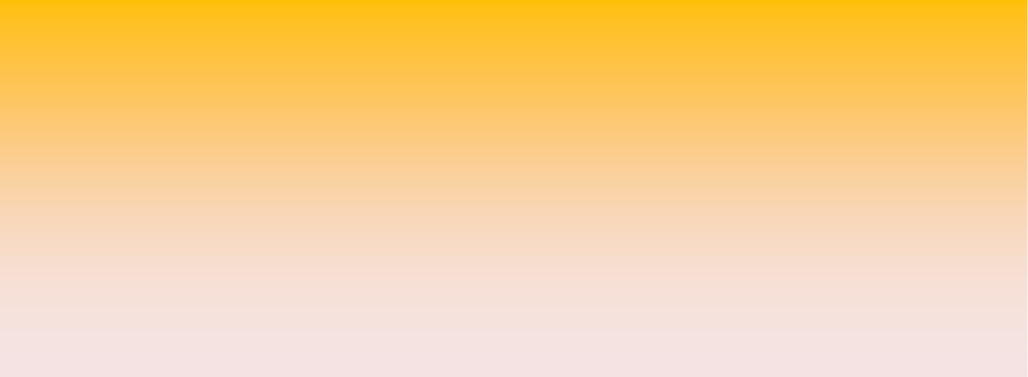 MINISTRIA E ARSIMIT DHE SPORTIT ZYRA VENDORE ARSIMORE TIRANË PLANI MËSIMOR KLASA X SHKALLA VLËNDA: HISTORIVITI MËSIMOR 2020-2021Planifikimi përmban: planin vjetor; planet 3-mujore mbi bazën e kompetencave.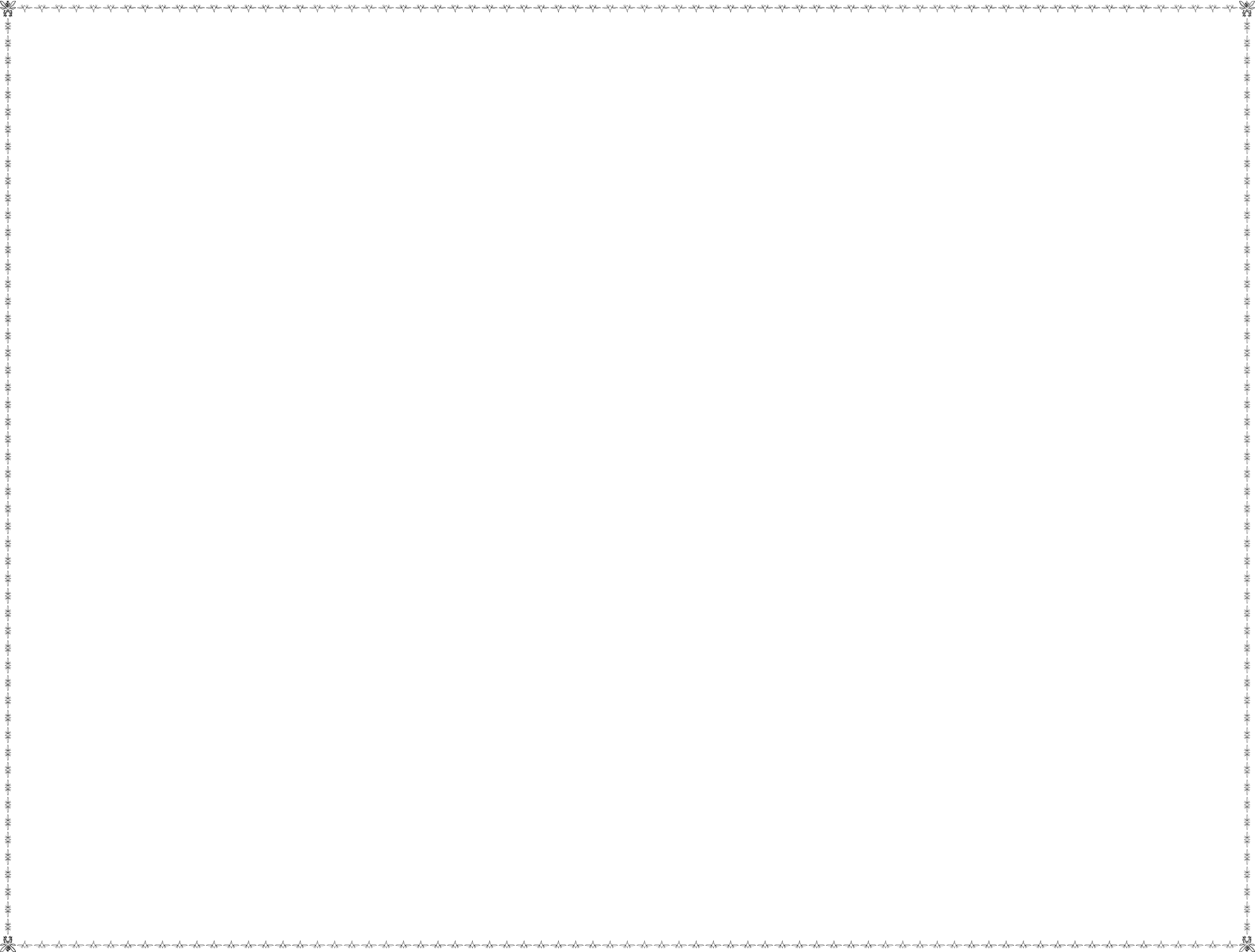 PLANI VJETOR I LËNDËS SË HISTORISË36 javë x 2 orë në javë = 72 orë gjithsejNr	Shpërndarja e orëve	Raporti i orëvePLANIFIKIMI VJETOR17. Monarkia Franceze.	42.Fillimet e krizave të shek. XX-të.Lufta dhe paqja (1914-1920).67.TEST- Tematikat: “Periudha e tronditjeve të mëdha dhe qytetërimet bashkëkohore”.18. Veprimtari praktike:“Jeta e përditshme në Evropënmesjetare19. Marrëdhëniet midis qytetërimit arab dhe qytetërimeve europiane.43.Bashkimi Sovjetik (BRSS).	68.Veprimtari praktike:Republika e Pavarur e Kosovës- një e drejtë e mohuar për një popullsi nëshumicë.44.Fashizmi në Itali.	69.Projekt (ora IV) “Romantizmi, iluminizmi, liberalizmi”. “Globalizmi”20. Perandoria Osmane.	45.Gjermania.	70.Projekt (ora V)“Romantizmi,iluminizmi,liberalizmi”.  “G lobal iz mi” Tematika IIIQytetërimet në fillimet e historisëmoderne.	(9  orë)46.SHBA, modeli i një shteti liberal.	71.Vlerësimi i dosjes21. Humanizmi dhe Rilindja.	47. Përsëritje-Tematikat: “Qytetërimetnë fillimet e historisë moderne.”, “Koha e ndryshimeve thelbësore” dhe “Periudha e tronditjeve të mëdha”.22. Zbulimet e mëdha gjeografike.	48.TEST- Tematikat: “Qytetërimet në fillimet e historisë moderne.”, “Koha e ndryshimeve thelbësore” dhe “Periudha e tronditjeve të mëdha”.72.Prirjet e qytetërimeve sot.23. Përsëritje- Tematikat: “Qytetërimet antike greke dhe romake dhe qytetërimet botërore mesjetare.”49.Veprimtari praktike:Kontributi i shqiptarëve në mbrojtje tëhebrenjve gjatë Luftës së Dytë Botërore.TREMUJORI I PARË SHTATOR – DHJETOR 	(26 ORË)TREMUJORI I DYTË JANAR – MARS (25 ORË)Nr.	Java	Tematika III Qytetërimet në fillimet e historisë moderne.Temat mësimore	Situata e të nxënit (tësugjeruara)Metodologjia dhe veprimtaritë e nxënësveVlerësimi	BurimetJava14	1.28	2.Ndryshimet fetare në Evropë. Lëvizja protestante dhe ndikimi i saj në Evropë.Reforma katolike ose kundërreformacioniVeprimtari praktike : Jeta e përditshme në.-Mësuesi/ja përdor pyetjeçelës për ti drejtuar nxënësit në diskutim.Cili është besimi fetar më i përhapur në ditët e sotme në Evropën Veriore?-Mësuesja shfaq në projektor ose vendos foto të një kishetë krishterë,të Papes,Vatikanit,nje manastir me murgj katolikë.-Nxit nxënësit në dikutim nëpërmjet pyetjes:A njihni ju rregulla të kishës katolike?Cilat janë ato?Organizimi politik, ekonomik ,social e kulturorPyetje çelës/kubimiDiskutim/pyet sërishHulumtim/pune ne grup/diskutim-prezantim me gojë ose me shkrim-vëzhgim me një listë të plotë treguesish-vlerësimi i punësnë grup,Vleresim i vazhdueshemLibri i nxënësit, interneti.Libri i nxënësit, internetiTeksti,foto, adresa interneti29	Java15Evropë gjatë shek.3.	XVI-XVII.te qyteteve me te njohura te periudhes mesjetare si:Venediku, Shkodra,Durresi etj.30	4.Perandoria Osmane dheBallkani.-Mesuesi/ja shfaq në projektor pamje të qytetit të Elbasanit, Tiranës, Krujes. Mësuesi/ja kërkon nga nxënësit të identifikojnë elemente te përbashkët të ndërtimit të këtyre qyteteve.(xhamitë,sahati , pazari etj),si dhe të thonë kuptimin e fjalës ElbasanStuhi mendimesh/ditari dy pjesëshpërzgjedhjes së materialit, mendimit kritikLibri i nxënësit, interneti.31	Java16Tematika IV: Koha e ndryshimev e thelbësore1.Absolutizmi në Francë	Mësuesi/ja për të nxitur kureshtjen e nxënësve përdor projektorin për të shfaqur pamje nga pallati I Versajës(https://ëëë.youtube. com/ëatch?v=YR0DqcgI_5I)ose duke klikuar “ Le chateau de Versailles”Diskutim/reportazh- vlerësim i aktivitetit gjatë debateve në klase- Libri i nxënësit, interneti. Video“ Le chateau de Versailles”:32	2..Rusia nën drejtimin e monarkëve iluministë.Projekt (ora III)“Romantizmi,-Per të nxitur kureshtjen e nxënësve lexohet rubrika”Grimca historike”-Diskutim :nxënësit thonë seç”dinë mbi Rusinë. Vleresimi i ideve dhe pikepamjeve shkencore dukeStuhi mendimesh/ ditari dy pjesëshPunë në grupe/punë-prezantim me gojë ose me shkrim- vlerësimi i punës në grup- Libri i nxënësit, interneti.Libri i nxënësit, interneti,  libri i33	Java173.	iluminizmi, liberalizmi”. “Globalizmi”respektuar perpjekjetpersonale dhe ato ne grup.kërkimore/diskutimmësuesit, harta,biblioteke e shkollës.34	4.Revolucioni anglez.	Shfaqen në projektor sekuenca të filmit mbi Elizabetën e parë ose të përgatitet nga mësuesja njëPyetje –përgjigje/strukturë e mendjesLibri i nxënësit, interneti,Filmi “Elisabeta e I”35	Java1836	6.material i shkurtër rreth qeverisjes së Elizabetës së Parë dhe krijimit të kolonisë angleze në Amerikën e Veriut të quajtur Virxhinia. https://ëëë.youtube.com/ëatc h?v=Jmhak-RI67o  , https://ëëë.youtube.com/ëatc h?v=8xN_89uynqë   .Revolucioni amerikan.	Mesuesi/ja paraqet ne monitor Dekleratan e Pavaresise se Sh.B.A-se dhe nje informacion te shkurter rreth saj.Shih  :ëikipedia:Deklarata e pavaresise se Sh.B.ARevolucioni francez.	Mësuesi /ja u ka caktuar nxënësve që më parë duke i ndarë në grupe të krijojnë një ekspozitë me pamje nga revolucioni francez,foto të Robespierit, Dantonit,Maria Antuanetës,Luigjit të XVI,Deklaratës së të drejtave të Njeriut.(Shih https://ëëë.google.al/search?q=revolucioni+francezParashikim nëpërmjet fjalëve kryqe/ punë në grupe Punë kërkimore/diskut im/të menduarit kritik përmes leximit.vlerësimi i punës në grupvetvlerësim;- vlerësim mes nxënësish ne klasëLibri i nxënësit, Materiale të pregatitura nga mësuesi.Libri i nxënësit, interneti.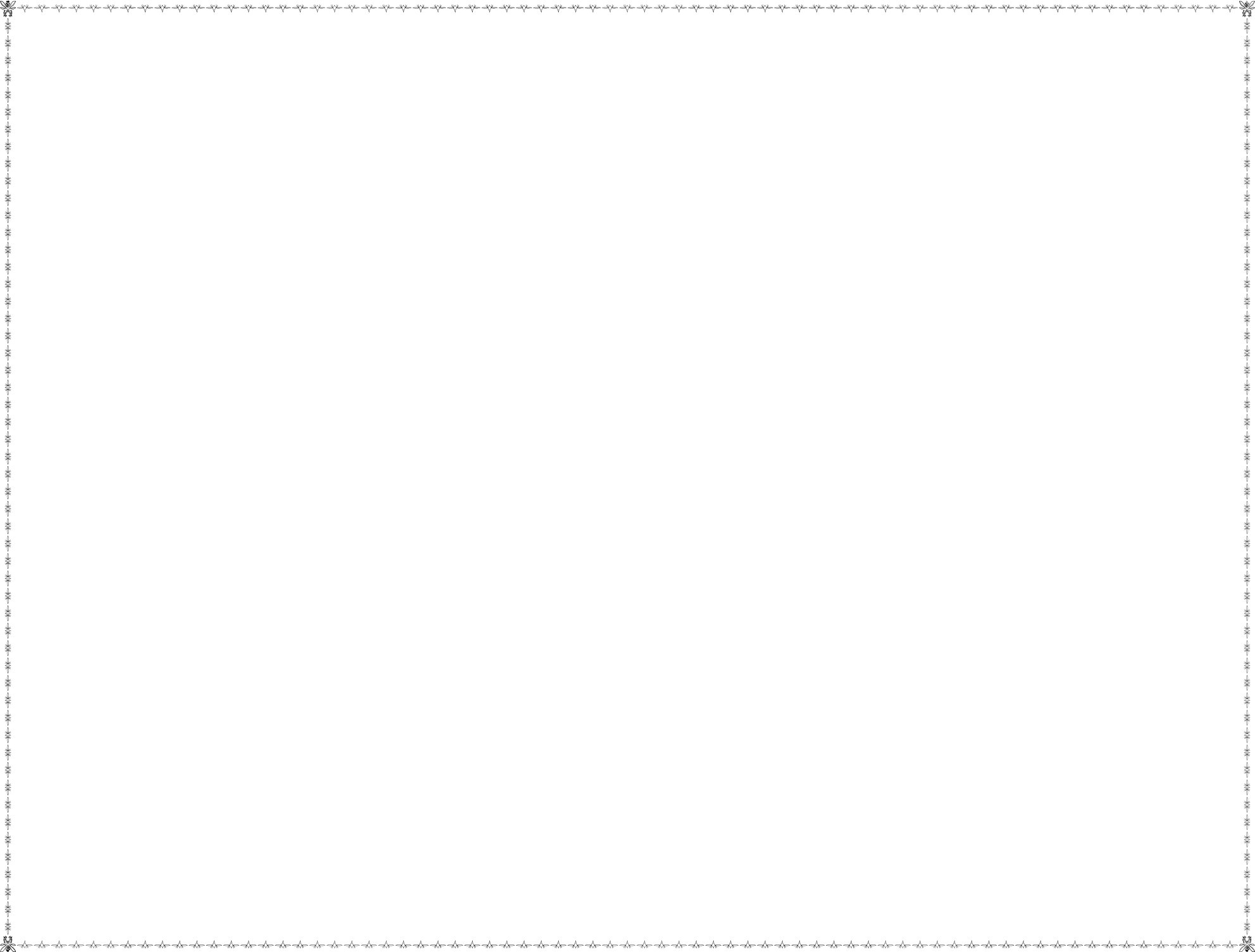 37	Java19Perandoria e NapoleonBonapartit dhe7.	Kongresi i Vjenës.Për të ngjallur kureshtjen e nxënësve mësuesi/ja pyet;Ae dini ju pse makinat angleze e kanë drejtimin nga e majta?- Mësuesi cakton një nxënësDiskutim/hartë e mendjesvlerësim i aktivitetit gjatë debateve në klase në grupLibri i nxënësit, interneti.38	8.Java20	9.Revolucioni i Parë dhe i Dytë Industrial.Perandoria Osmane si model i shpërbrjes së perandorive shumëkombëshe.të lexojë rubrikën“Grimcë historike “në tekst dhe u shpjegon nxënësve si periudha e N.Bonapartit solli dhe ndryshime te tjera në Francë dhe Evropë me të cila do të njiheni në temën.Mësuesja vendos në monitor video të ndryshme rreth revolucionit industrial duke i komentuar ato.(shih në https://ëëë.youtube.com/ëatc h?v=1ReeVqNUoB4, https://ëëë.youtube.com/ëatc h?v=ttJza_yD1F4.)-Organizohet në klasë diskutim lidhur me faktin se:Ç”kuptojnë nxënësit me revolucion dhe pse u quajt industrial?Mësuesi/ja ka udhëzuar më parë nxënësit për zhvillimin e kësaj ore mësimi duke kërkuar të sjellin në klasë foto të figurave historike si:Kolokotroni,MarkoBoçari,Bubulina,Karagjeorgj eviç,Millosh Obrenoviç,PetarNegoshi,I.Q emali,A.Ipsilante etj.Stuhi mendimesh/INS ERTStuhi mendimesh/ditari dypjesëshvlerësimi i përgjigjeve me gojëVleresim mbi prezantiminme gojë ose me shkrimLibri i nxënësit, interneti.Libri i nxënësit, interneti.40	10.Bashkimi i Italisë             . Prezantimi  realizuar nga mësuesi/ja në projektor( ose edhe duke përdorurShpjegim/tëkuptuarit përmesvlerësim iLibri i nxënësit, interneti.hartën) të gjëndjes së Italisë pas Kongresit të Vjenës. (Shih https://it.ëikipedia.org/ëiki/ Storia_d%27Italia#/media/ File:Italia_1843.svg)leximit	aktivitetit gjatë debateve në klase në grup41	Java2111.Gjermania.	Diskutim,rikujtim i njohurive të  fituara në më simet e më parshme.(P.sh traktatin eVerdunit,vendimet e Kongresit të  Vjenës lidhur me shtetet Gjermane)Pyetje – përgjigje/punë në grupe/ të menduarit kritik.vlerësimi i përgjigjeve me gojëLibri i nxënësit, interneti, hartaTematika V: Periudha e42		tronditjeve të mëdha (1914-1945)1.Fillimet e krizave të shek. XX-të. Lufta dhe paqja (1914-1920).-Shfaqen në projektor materialet që nxenësit kanë përgatitur-Mësuesi/ja ka udhëzuar që më parë nxënësit të hulumtojnë dhegrumbullojnëfakte,informacion rreth:Levizjes Çartiste,Epokës Viktoriane dhe Lëvizjes Feministe.Shih: https://it.ëikipedia.org/ëiki/C artismoPunë kërkimore/ditar dypjesëshVleresim mbi prezantiminme gojë ose me shkrimLibri i nxënësit, inte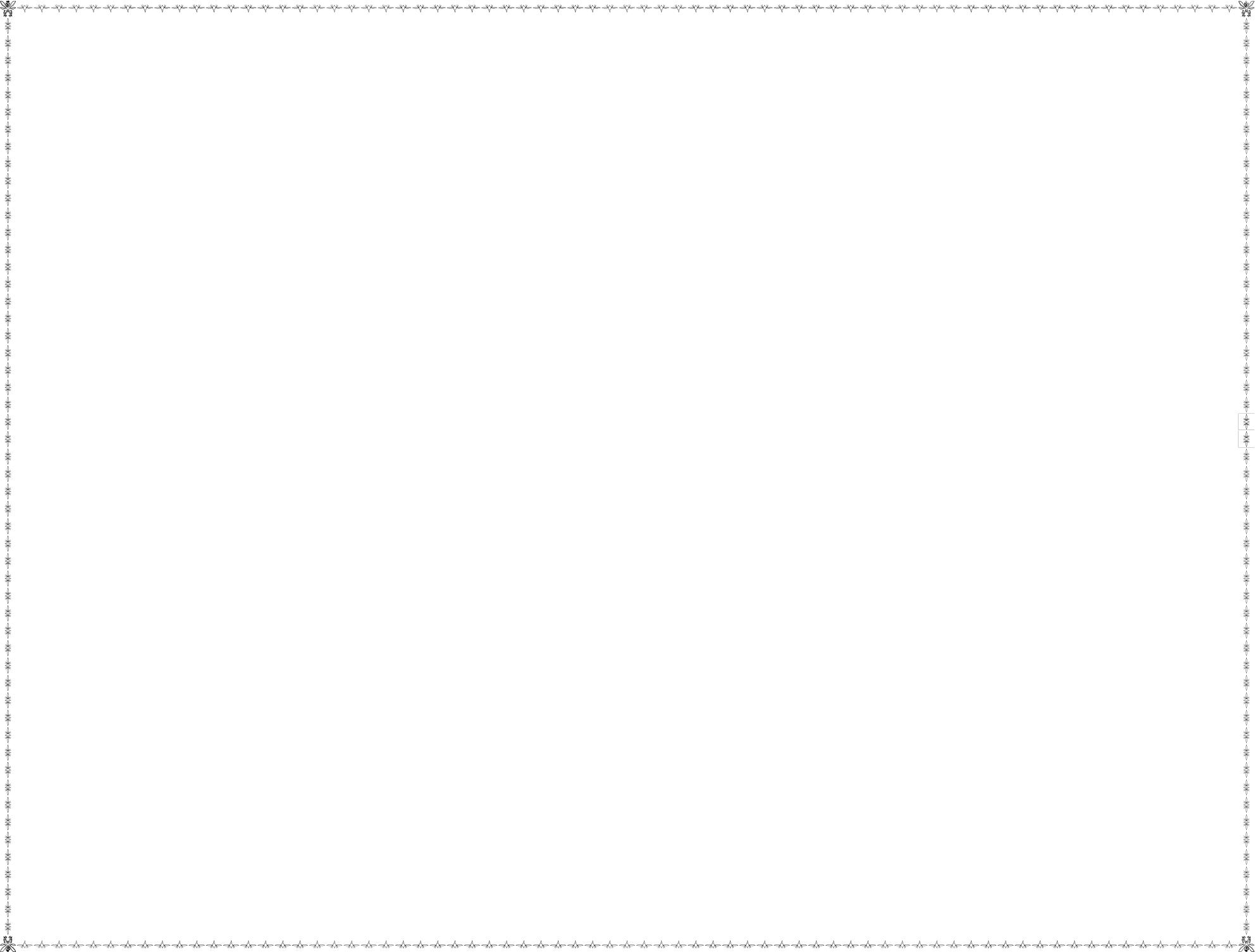 Java22	2.Bashkimi Sovjetik	Diskutim i organizuar rreth regjimit komunist dhe veçorive të tij.Vendosen nëDiskutim/pyet sërishvlerësim i aktivitetit gjatë debateve nëLibri i nxënësit, Interneti, eksperienca ngatabelë hartë e B.R.S.S,foto e Leninit,Trockit, revolucionit bolshevik,KarlMarks,Stalini,flamurit të B,R.S.S.klase në grup	takime me specialistë të fushave të ndryshme.44	3.Fashizmi në Itali.	Mësuesi /ja shfaq në projektor video nga pushtimi italian i Shqipërisë.(https://ëëë.youtu be.com/ëatch?v=_mO5Xgby5_I )Gjermania	Mësuesi/ja shfrytëzon projektorin dhe shfaqPyetje përgjigje/parashi kim me terma paraprake/ditar dypjesësh.Punëkërkimore/kubimvlerësimi i përgjigjeve me gojëLibri i nxënësit, interneti, materiale të sjella nga mësuesi.Libri i nxënësit, interneti,45	Java234.SHBA modeli i njështeti liberal.sekuenca të shkurtra nga filmat artistikë “Pianisti” “Lista e Shlidenit” “Djali me pizhama me vija”.Mësuesja vendos në tabelëfoto të jetës në vitet 1920-1930 në Sh.B.A,të Ëalli	vlerësimi i punës në grupStuhi mendimesh/ tëmateriale të sjella nga mësuesi,Libri i nxënësit, interneti46	5.Street,të presidentit Huver,tëpresidentit Ruzvelt.Vendosne monitor sekuenca te filmit https://en.ëikipedia.org/ëiki/Ëall_Street_(1987_film)menduarit kritik përmes leximitvlerësimi i përgjigjeve me gojëJava24	6.Përsëritje-Tematikat: “Qytetërimet në fillimet e historisë moderne.”, “Koha e ndryshimeve thelbësore” dhe “Periudha e tronditjeve të mëdha”.Hap pas hapi/stuhi mendimiLibri i nxënësit, interneti,harta.48	7.TEST	Tematikat: “Qytetërimet në fillimet e historisë moderne.”,  “Koha endryshimeve thelbësore” dhe “Periudha e tronditjeve të mëdha”.Kontroll i njohurive.test në përfundim të tremujorit49	Java25Veprimtari praktike: Kontributi i shqiptarëve në8.	mbrojtje të hebrenjve gjatë Luftës së Dytë Botërore.Perpjekjet e hebrenjve per te shpetuar nga duart e regjimit nazist.Kampet e perqendrimit te krijuara nga Hitleri gjate Luftes se Dyte BoterorePunë individuale/ punë kërkimore/ diskutim- vlerësimi i vhazhdueshem ne grup dhe individualeLibri i nxënësit, interneti,  libri i mësuesit, harta, biblioteke e shkollës.50	9.Vlerësimi i dosjes	- vëzhgim me një listë të plotëtreguesish-dosjet e nxenesveTREMUJORI I TRETË PRILL– QERSHOR (21 ORË)Nr.	Java	Tematika	Temat mësimoreSituata e të nxënit (tësugjeruara)Metodologjia dhe veprimtaritë e nxënësveVlerësimi	Burimet51	Java26Tematika V Periudha e tronditjeve të mëdha(1914-1945)1.Franca	Diskutim rreth njohurive të nxënësve mbi Francën ne Luften e pare Boterore .Shfaqen ne monitor pamje per te rikujtuar njohuri mbi Luften e Pare Boterore shih: https://ëëë.youtube.com/ëatch?v= NAJHmqQ4sHkPyetje –përgjigje/ punë në grupe/hartë e mendjesVleresimi i punes ne grupLibri i nxënësit, interneti,bibliotek a e shkolles52	2.             Turqia, krijimi i një shteti laik kombëtar.Prezantim i nxënësve mbi jetëndhe veprimtarinë e Mustafa QemalAtaturkut. Shih https://ëëë.youtube.com/ëatch?v=9YVXs1LAenAPunë kërkimore/ditari dypjesësh.Vleresim mbi prezantimin  me gojë ose me shkrimLibri i nxënësit, interneti,video.53	Java273.	Lufta e Dytë Botërore (1939–1945)“Ne besojmë se breznitë e ardhshme do ta dinë se këtu në gjysmën e shekullit XX ishte një kohë kur njerëzit kërkonin një mënyrë për tu bashkuar,për të dhënë një rezultat, për të luftuar forcat e liga, për të luftuar intolerancën, skllavërinë dhe shkatërrimin”. Memorial kushtuar Luftës së Dytë Botërore.Diskutim / harta e konceptevePyetje përgjigje, puna me skemaLibri i nxënësit, interneti,Lufta e Dytë Botërore, R.Batalia54.                Tematika VI Qytetërimet bashkëkohore( 1945 – sot )Bota menjëherë pas Luftës së Dytë Botërore. (1945-1946)“Të harrosh holokausin është tëvrasësh për të dytën herë”(ElieËiesel).Diskutim/harta e koncepteve/kllaster.Angazhimi i nxënësve, puna me skemaHistoria bashkëkohore1914-1945, P.Teli(Dibra)55.	Java281.2.	BRSS gjatëviteve 1945-1990Nxenesit lexojne rubriken “Grimca historike” dhe diskutojne rreth denimeve ne regjimet komunisteDiskutim /kllaster	Angazhimi i nxënësve, puna me skemaLibri i nxënësit, Interneti56.	3.	SHBA gjatëviteve 1945 -2000“Unë kam një ëndërr,që katër fëmijët e mi do të jetojnë një ditë në një vend ku nuk do të gjykohen nga ngjyra e lëkurës,por nga karakteri i tyre. Sot unë kam njëëndërr.”Diskutim / kllaster	Angazhimi i nxënësve, puna me skemaLibri i nxënësit, Interneti57.	Java294.	Italia gjatëviteve1945 - 2000Mesuesi/ja zbaton tekniken stuhi mendimesh duke pyetur nxenesit te thone se çfare dine mbi Italine.Punë kërkimore/diskutim/ kllasterDiskutime online	Libri i nxënësit, interneti58.	5.	Franca gjatëviteve1945 - 2000“Si mund të qeverisësh një vend, i cili ka 246 lloje djathi?”(Sharl E Gol)Pyetje –përgjigje online/ /hartë e konceptevePrezantim me shkrimLibri i nxënësit, interneti59.	Java306.	Britania e madhe gjatë viteve 1945 -2000“Në politikë në qoftë se do dickatë thënë, pyet një burrë, në qoftë se do dicka të bërë , pyet nje grua”.(Margaret Thecer)Pyetje –përgjigje online/ /hartë e koncepteveDiskutim/ punëme skemaLibri i nxënësit, interneti60.	7.	Gjermania gjatë viteve1945 - 2000“Liria nuk do të thotë të jesh i lirë nga dicka, por të jesh i lirë të bësh dicka”.(Angela Merkel)Pyetje –përgjigje online/ /hartë e koncepteveDiskutim/ punëme skemaLibri i nxënësit, interneti,61.	Java318.	Jugosllavia gjatë viteve1945-1990“Unë jam lider i një shteti i cili ka dy alfabete, tri gjuhë, katër besime, pesë kombësi, gjashtë republika, i rrethuar nga shtatë fqinjë,një shtet në të cilin jetojnë tetë minoritete etnike”.(Josif BrozPyetje përgjigje/diskutim/h artë e koncepteveDiskutim/ punëme skemaLibri i nxënësit, interneti Dokumentar “Vdekja e Jugosllavisë ”62.	9.	Blloku Lindor gjatë viteve1945-198963.	10.	Revolucionet demokratike në shtetet e Evropës Qëndrore dhe Lindore.Tito)Traktati i Varshavës si një organizëm me karakter ushtarak përfshiu Shqipërinë(doli më1968),Hungarinë,Cekosllovakinë, Poloninë,Bullgarinë,RDGJ(nga viti 1956)dhe BS. Ai ishte instrument i BS. Pse?.Shih videon https://www.youtube.com/watch?v=FDZGNE-KQpg .Dikutim / hartë e koncepteveDiskutim/pyetje përgjigjeprezantimin me shkrimDiskutim/ punëme skemaLibri i nxënësit, internetiLibri i nxënësit, interneti,foto te ndryshme.64.	Java3211.            Shpërbërja e BRSS dhe e Jugosllavisë.Lexohet rubrika “Grimca historike” dhe nxiten nxenesit te rikujtojne ngjarje te mesuara ne mesimet e meparshme rreth BRSS.Diskutim/pyetje përgjigje /kllasterDiskutim/ punëme skemaLibri i nxënësit, Interneti, Materiale te pregatitura nga mësuesi.65.	Java33.12.	BashkimiEvropianIdenë për krijimin e Bashkimit Europian e hodhi kryeministri britanik Uinston Cërcill në vitin1946,pikërisht pas Luftës së Dytë Botërore.Pse?Pyetje – përgjigje/kllaster/ të menduarit kritikDiskutim/ punëme skemaLibri i nxënësit, interneti Broshura të Delegacionit te BE66.	13.	Përsëritje-- Tematikat: “Periudha e tronditjeve të mëdha dhe qytetërimet bashkëkohore”.Nxenesit lexojne rubriken “Grimca historike” dhe diskutojne rreth denimeve ne regjimet komunistediskutime / pyetje- përgjigje/kllasterDiskutim/ punëme skemaLibri i nxënësit, interneti67.	Java3414.	TEST	Tematikat: “Periudha e tronditjevetë mëdha dhe qytetërimetbashkëkohore”.DetyrëpërmbledhëseVlerësimi i përgjigjeve me shkrimLibri i nxënësit, Interneti68	15.	Veprimtari praktike: Republika e Pavarur e Kosovës- një e drejtë e mohuar për një popullsi në shumicë.Perpjekjet e shqiptareve te Kosoves per te fituar te drejtat e tyre.Punë individuale/ pune ne grup/ punë kërkimore/ diskutimVleresimi i punes se nxenesit mbi bazen e kritereve te percaktuaraInterneti69	Java3516.	Projekt (ora IV) “Romantizmi, iluminizmi, liberalizmi”. “Globalizmi”Vlereson platformat ideore dhe rolin e tyre ne ndryshimet rrenjesore ne qyteterimin perendimor dhe ate boteror.Punë në grupe/ punë kërkimore/ diskutim- vlerësimi i punës në grup-ide origjinale-qartesia dhe stili terheqesLibri i nxënësit, interneti,  libri i mësuesit, harta, biblioteke e shkollës.70	17.	Projekt (ora V) “Romantizmi, iluminizmi,liber alizmi”. “Globalizmi”Vlereson platformat ideore dhe rolin e tyre ne ndryshimet rrenjesore ne qyteterimin perendimor dhe ate boteror.Punë në grupe/ punë kërkimore/ diskutim- vlerësimi i punës në grup ide origjinale-qartesia dhe stili terheqesLibri i nxënësit, interneti,  libri i mësuesit, harta, biblioteke e shkollës.71.	Java3618.	Vlerësimi i dosjes- vëzhgim me një listë të plotë treguesish-dosjet e nxenesve72	19.	Prirjet e qytetërimeve sot.Nxenesit lexojne rubriken “Grimca historike” dhe diskutojne rreth prirjeve te reja të zhvillimit.Pyetje – përgjigje/kllaster/ të menduarit kritikVlerësimi i përgjigjeve onlineLibri i nxenesit,interneti,burime te tjera si enciklopedi etj148 orëNjohuri të reja67 % të orëve totale224 orëPërpunimi i njohurive33 % të orëve totale37 orëPërsëritje29 % kundrejt totalit të përpunimit43 orëTEST13 % kundrejt totalit të përpunimit56 orëVeprimtari Praktike25 % kundrejt totalit të përpunimit65 orëProjekt20 % kundrejt totalit të përpunimit73 orëVlerësim dosje13 % kundrejt totalit të përpunimitSHPËRNDARJA E PËRMBAJTJES SË LËNDËSSHPËRNDARJA E PËRMBAJTJES SË LËNDËSSHPËRNDARJA E PËRMBAJTJES SË LËNDËSSHPËRNDARJA E PËRMBAJTJES SË LËNDËSSHPËRNDARJA E PËRMBAJTJES SË LËNDËSSHPËRNDARJA E PËRMBAJTJES SË LËNDËSSHPËRNDARJA E PËRMBAJTJES SË LËNDËSSHPËRNDARJA E PËRMBAJTJES SË LËNDËSSHPËRNDARJA E PËRMBAJTJES SË LËNDËSSHPËRNDARJA E PËRMBAJTJES SË LËNDËSSHTATOR – DHJETOR (26 ORË)JANAR – MARS (25 ORË)JANAR – MARS (25 ORË)JANAR – MARS (25 ORË)JANAR – MARS (25 ORË)JANAR – MARS (25 ORË)JANAR – MARS (25 ORË)JANAR – MARS (25 ORË)JANAR – MARS (25 ORË)PRILL – QERSHOR (21 ORË)1.Përsëritje - Tematika “Shqiptarëtdhe Lufta e Dytë Botërore” (1939 –1944)Tematika IIIQytetërimet në fillimet e historisëmoderne.	(9  orë)Tematika IIIQytetërimet në fillimet e historisëmoderne.	(9  orë)Tematika IIIQytetërimet në fillimet e historisëmoderne.	(9  orë)Tematika IIIQytetërimet në fillimet e historisëmoderne.	(9  orë)Tematika IIIQytetërimet në fillimet e historisëmoderne.	(9  orë)Tematika IIIQytetërimet në fillimet e historisëmoderne.	(9  orë)Tematika IIIQytetërimet në fillimet e historisëmoderne.	(9  orë)Tematika IIIQytetërimet në fillimet e historisëmoderne.	(9  orë)Tematika V: Periudha e tronditjeve të mëdha (1914-1945)2.Përsëritje - Tematika “Shqipëriagjatë regjimit komunist” (1944 – 1990)27.Ndryshimet fetare në Evropë. Lëvizjaprotestante dhe ndikimi i saj në Evropë.27.Ndryshimet fetare në Evropë. Lëvizjaprotestante dhe ndikimi i saj në Evropë.27.Ndryshimet fetare në Evropë. Lëvizjaprotestante dhe ndikimi i saj në Evropë.27.Ndryshimet fetare në Evropë. Lëvizjaprotestante dhe ndikimi i saj në Evropë.27.Ndryshimet fetare në Evropë. Lëvizjaprotestante dhe ndikimi i saj në Evropë.27.Ndryshimet fetare në Evropë. Lëvizjaprotestante dhe ndikimi i saj në Evropë.27.Ndryshimet fetare në Evropë. Lëvizjaprotestante dhe ndikimi i saj në Evropë.27.Ndryshimet fetare në Evropë. Lëvizjaprotestante dhe ndikimi i saj në Evropë.51.Franca.3.Përsëritje - Tematika “Shqipëriagjatë regjimit komunist” (1944 – 1990)28.Reforma katolike osekundërreformacioni28.Reforma katolike osekundërreformacioni28.Reforma katolike osekundërreformacioni28.Reforma katolike osekundërreformacioni28.Reforma katolike osekundërreformacioni28.Reforma katolike osekundërreformacioni28.Reforma katolike osekundërreformacioni28.Reforma katolike osekundërreformacioni52.Turqia, krijimi i një shteti laikkombëtar.4.Përsëritje - Tematika “Shqipëria dhetranzicioni i saj drejt demokracisë dhe ekonomisë së tregut" 1991-.29.Veprimtari praktike :29.Veprimtari praktike :29.Veprimtari praktike :29.Veprimtari praktike :53.Lufta e Dytë Botërore (1939-1945)4.Përsëritje - Tematika “Shqipëria dhetranzicioni i saj drejt demokracisë dhe ekonomisë së tregut" 1991-.Jeta e përditshme në Evropë gjatë shek.Jeta e përditshme në Evropë gjatë shek.Jeta e përditshme në Evropë gjatë shek.Jeta e përditshme në Evropë gjatë shek.Jeta e përditshme në Evropë gjatë shek.Jeta e përditshme në Evropë gjatë shek.53.Lufta e Dytë Botërore (1939-1945)4.Përsëritje - Tematika “Shqipëria dhetranzicioni i saj drejt demokracisë dhe ekonomisë së tregut" 1991-.XVI-XVII.XVI-XVII.53.Lufta e Dytë Botërore (1939-1945)Tematika 1: Qytetërimi antik grek dhe romak(8 orë)30.Perandoria Osmane dhe Ballkani.30.Perandoria Osmane dhe Ballkani.30.Perandoria Osmane dhe Ballkani.30.Perandoria Osmane dhe Ballkani.30.Perandoria Osmane dhe Ballkani.30.Perandoria Osmane dhe Ballkani.30.Perandoria Osmane dhe Ballkani.30.Perandoria Osmane dhe Ballkani.Tematika VIQytetërimet bashkëkohore(1945 – sot )	(19 orë )5. Veprimtari praktike:Qytetërimet antike në brigjet e lumenjve.Tematika IV: Koha e ndryshimeve thelbësore (13 orë)Tematika IV: Koha e ndryshimeve thelbësore (13 orë)Tematika IV: Koha e ndryshimeve thelbësore (13 orë)Tematika IV: Koha e ndryshimeve thelbësore (13 orë)Tematika IV: Koha e ndryshimeve thelbësore (13 orë)Tematika IV: Koha e ndryshimeve thelbësore (13 orë)Tematika IV: Koha e ndryshimeve thelbësore (13 orë)Tematika IV: Koha e ndryshimeve thelbësore (13 orë)54.Bota menjëherë pas Luftës së DytëBotërore (1945 – 1946).6. Qytetërimi i lashtë grek31.Absolutizmi në Francë.31.Absolutizmi në Francë.31.Absolutizmi në Francë.31.Absolutizmi në Francë.31.Absolutizmi në Francë.31.Absolutizmi në Francë.31.Absolutizmi në Francë.31.Absolutizmi në Francë.55.BRSSS gjatë viteve 1945 – 1990.7. Athina dhe Sparta dy modele tëndryshme qytet-shteti32.Rusia nën drejtimin e monarkëveiluministë.32.Rusia nën drejtimin e monarkëveiluministë.32.Rusia nën drejtimin e monarkëveiluministë.32.Rusia nën drejtimin e monarkëveiluministë.32.Rusia nën drejtimin e monarkëveiluministë.32.Rusia nën drejtimin e monarkëveiluministë.32.Rusia nën drejtimin e monarkëveiluministë.32.Rusia nën drejtimin e monarkëveiluministë.56.ShBA gjatë viteve 1945 – 20008. Qytetërimi antik romak33.33.Projekt (ora III)Projekt (ora III)57.Italia gjatë viteve 1945 – 2000.8. Qytetërimi antik romak“Romantizmi, iluminizmi,“Romantizmi, iluminizmi,“Romantizmi, iluminizmi,“Romantizmi, iluminizmi,“Romantizmi, iluminizmi,57.Italia gjatë viteve 1945 – 2000.24. TEST- Tematikat: “Qytetërimet antike greke dhe romake dhe qytetërimet botërore mesjetare.”24. TEST- Tematikat: “Qytetërimet antike greke dhe romake dhe qytetërimet botërore mesjetare.”24. TEST- Tematikat: “Qytetërimet antike greke dhe romake dhe qytetërimet botërore mesjetare.”50.Vlerësimi i dosjes25. Projekt (ora II) “Romantizmi, iluminizmi, liberalizmi”“Globalizmi”25. Projekt (ora II) “Romantizmi, iluminizmi, liberalizmi”“Globalizmi”25. Projekt (ora II) “Romantizmi, iluminizmi, liberalizmi”“Globalizmi”26. Vlerësimi i dosjesNrJavaTematikaTemat mësimoreSituata e të nxënitMetodologjia dheveprimtaritë e nxënësveVlerësimi(mbështetur nëteknikat e vlerësimit të mësipërm)Burimet1Java11Përsëritje - Tematika “Shqiptarët dhe Lufta e Dytë Botërore” (1939 – 1944)Mësuesi drejton një diskutim nëklasë rreth ngjarjeve kryesore që përfshin shqiptarët gjatë Luftës së Dytë Botërore (1939-1944)Hap pas hapi/stuhi mendimi-prezantim me gojë ose me shkrim-libri i nxënësit22Përsëritje - Tematika “Shqipëria gjatë regjimit komunist”(1944 – 1990)Mësuesi drejton një diskutim në klasë rreth tipareve të regjimit komunist (1944-1990).Hap pas hapi/stuhi mendimi-prezantim me gojë ose me shkrim-libri i nxënësit3Java23Përsëritje - Tematika “Shqipëria gjatë regjimit komunist” (1944 – 1990)Mësuesi drejton një diskutim në klasë rreth tipareve të regjimit komunist (1944-1990).Hap pas hapi/stuhi mendimi-prezantim me gojë ose me shkrim-libri i nxënësit44Përsëritje - Tematika“Shqipëria dhe tranzicioni i saj drejt demokracisë dhe ekonomisë së tregut"1991-.Mësuesi drejton një diskutim nëklasë rreth kalimit nga regjimi komunist në demokraci.Hap pas hapi/stuhi mendimi-prezantim me gojë ose meshkrim-libri i nxënësit5Java3Tematika IQytetërimi antik grek dhe romakVeprimtari praktike:Qytetërimet antike nëbrigjet e lumenjve.-Prezantim i shkurter realizuarnë P.Point nga mësuesi/ja rreth qytetërimeve antike.Prezantimi do të jetë orientues sepse vetë nxënësit do të zbulojnë të dhënat rreth tyre.Punëkërkimore/punë nëgrupe/diskutim.-prezantim megojë ose me shkrim- vlerësim mes nxënësish- vlerësimi i punës në grupLibri i nxënësit,interneti,video, literaturë nga biblioteka e shkollës , harta të ndryshme etj.62.Qytetërimi i lashtëgrekMësuesi përdor hartat gjeografike dhe historike te Greqisë antike duke drejtuar nxënësit nëpërmjet pyetjeve në arritjen e përfundimit që  pozita gjeografike dhe relievi janë faktorë te rëndësishëm në zhvillimin  ekonomiko  – shoqëror      dhe      politik      tëqytetërimit grek:Të kuptuarit përmes leximit/punë në grup-vlerësimi i punës në grup.- vlerësimi i përgjigjeve me gojëLibri i nxënësit,veprat letrare“Iliada”, ” Odisea” Materiale nga internet7Java43.Athina dhe Sparta dy modele të ndryshme qytet-shtetiNxënësit lexojnë grimcën historike në fillim të temës së mësimit:Diskutim  i  drejtuar  nga mesuesi.Rrjeti i diskutimit/ditari trepjesësh-vlerësimi i përgjigjeve me gojë.- vlerësim i aktivitetit gjatëdebateve nëklasëLibri i nxënësit, interneti “Materiale mbi luftën e Peloponezit”84.Qytetërimi antikromakMësuesi kerkon nga nxenesit tetregojne legjenden mbi formimin e Romes,dhe vendos ne tabele foto te statujes se ulkonjës me dy binjakët,te koloseut,senatit romak,etj.Stuhi mendimesh/INSERT- vlerësimi i punës në grup;- vlerësimi i përgjigjeve me gojëLibri i nxënësit,interneti, legjenda ekrijimit të Romës, filmi artistik“Spartaku”9Java55.Roma në periudhën eperandorisë.Besimi dhe kultura në Greqinë dhe Romën antike.Mësuesi/ja pyet nxënësit për tiorientuar në zbulimin e temës sere:Ç”dini ju për Oktavianin,Mark Antonin,Kleopatrën?-Pasi dëgjon mendimet e tyre mësuesja tregon si u formua triumvirati i dytë.Mësuesi/ja vendos në tabelëfoto të ndryshme të zhvillimeve të kulturës dhe besimit në Greqinë dhe Romën antike.Pyetje përgjigje/harta e mendjes-vlerësimi ipunës në grup;- vlerësimi i përgjigjeveLibri i nxënësit,interneti106.Rënia e Perandorisë Romake dhe fundi i botës antike.Mësuesja pyet se me cfarë kuptimi i perdorim në jetën e përditshme termat: “Vandalë” , “Barbarë”.Merr shtysën prej kësaj për fillimin e mësimit.Quiz (kuic)/tryeza e rrumbullakët Diskutim i lirë/të kuptuarit përmes leximit/mendimilogjik- vlerësim i aktivitetit gjatë debateve në klasëLibri i nxënësit, interneti11Java67.Veprimtari praktike: Aleksandri i Madh dhe periudha helenistike.Lexohet në klasë informacioni i paraqitur në tekst mbi Aleksandrin e Madh dhe periudhën helenistike.Punë kërkimore/ punë në grupe/diskutim- vlerësimi i punës në grup;Libri i nxënësit, interneti, botime historike12Tematika II1. Qytetërimet botërore në mesjetë (shek V- XV)Projekt (ora I) “Romantizmi, iluminizmi, liberalizmi” “Globalizmi”Përhapja e pikëpamjeve të reja gjatë Rilindjes EuropianeLiberalizmi model i organizimit politiko-ekonomikPunë në grupe/punë kërkimore/diskutim-vlerësimi i punës në grup-vlerësim i aktivitetit gjatë debateve në klaseLibri i nxënësit,Interneti, eksperiencanga takime me specialistë tëfushave tëndryshme.13Java2.Qytetërimi bizantinMësuesi/ja përdor pamje teDiskutim/ hartë e-vlerësimi iLibri i7ndryshme si Kostandinopojen,kishen e Shen Sofise,perandorit Justinian, etj dhe drejton nxënësit në diskutim  rreth fotove.mendjespunës në grup-vlerësimi i përgjigjeve me gojë.nxënësit, interneti,botimehistorike143.Tiparet e qytetërimit arab-Mësuesi/ja vendos në tabelë pamjen e një xhamie,  të librit “Një mijë ë  një net”,  hartë tëkalifatit arab.-Duke treguar fotot i nxit ata te zbulojnë se për çfarë flet tema e re.Parashikim me terma paraprakë/stuhimendimesh/shpje gim.-vetvlerësim;- vlerësim mes nxënësish ne klasëLibri i nxënësit15Java84.Perandoria e Shenjtë Romake.Mësuesi  shfaq në projektor informacionin e shkarkuar nga youtube”KARLI I MADH SHKENCËTARËT VËRTETOJNË SE ESHTRAT E GJETURA JANË TËTIJAT”.Nëpërmjet informacionit ai/ajo synon të nxitë kureshtjen e nxënësve lidhur me materialin e ri që do të trajtohetDiskutim/ punë nëgrupe/ reportazh-vlerësim i aktivitetit gjatë debateve në klaseLibri i nxënësit,interneti, botimehistorike165.Monarkia Angleze.-Një prej nxënësve lexon grimcën historike në fillim të mësimit.-Mësuesja pyet :Cili nga ju e dise nga e kanë prejardhjen popullsia angleze ?Punë në grup- vlerësimi i punës në grupLibri i nxënësit,interneti,botime historike17Java96.Monarkia Franceze.Mësuesi/ja vendos në tabele foto të  Zhan D”Ark,flamurin francez,hartë të Frances,dhe nxit nxënësit në diskutim.Parashikim me terma paraprakë/pyetje përgjigjevlerësim mes nxënësish klasëLibri i nxënësit,interneti.187.Veprimtari praktike:“Jeta e përditshme nëEvropën mesjetare”Veprimtari praktike:“Jeta e përditshme nëEvropën mesjetare”Veprimtari praktike:“Jeta e përditshme nëEvropën mesjetare”Veprimtari praktike:“Jeta e përditshme nëEvropën mesjetare”Veprimtari praktike:“Jeta e përditshme nëEvropën mesjetare”.-Prezantim i përgatitur nganxënësit.Punë kërkimore nëgrupe/udhëtim imagjinar/lojë në role- prezantim megojë ose me shkrim- vlerësimi i punës në grup.Libri i nxënësit,interneti,dokumentarë, filma historikë.19Java108.Marrëdhëniet midisMarrëdhëniet midisMarrëdhëniet midisePapa Urbani II themeluesi i kryqëzatave.Rikard zemërluaniParashikim me terma paraprakë/pyetjepërgjigjevlerësim mes nxënësish klasëLibri i nxënësit,interneti.19Java108.qytetërimit arab dhqytetërimit arab dhqytetërimit arab dhePapa Urbani II themeluesi i kryqëzatave.Rikard zemërluaniParashikim me terma paraprakë/pyetjepërgjigjevlerësim mes nxënësish klasëLibri i nxënësit,interneti.19Java108.qytetërimeveqytetërimevePapa Urbani II themeluesi i kryqëzatave.Rikard zemërluaniParashikim me terma paraprakë/pyetjepërgjigjevlerësim mes nxënësish klasëLibri i nxënësit,interneti.19Java108.europianePapa Urbani II themeluesi i kryqëzatave.Rikard zemërluaniParashikim me terma paraprakë/pyetjepërgjigjevlerësim mes nxënësish klasëLibri i nxënësit,interneti.209.Perandoria Osmane.Perandoria Osmane.Perandoria Osmane.Perandoria Osmane.Perandoria Osmane.Mësuesi/ja për të nxitur kureshtjen e nxënësve nxjerr një nxënës para klasës dhe organizon një lojë mepantonima (një  nxënës nëpërmjet gjesteve të  ndryshme i drejton shokët drejt gjetjes së përgjigjes) duke i thënënxënësit fjalët që do të zbulohen si psh: perandoria osmane,sulltan, pasha,etjquiz/studim nëdyshe.-vlerësimi i punës në grup- vlerësimi i përgjigjeve megojëLibri i nxënësit,interneti.21Java11Tematika III1. Qytetërimet në fillimet e historisë moderne.Humanizmi dheRilindja.Humanizmi dheRilindja.Humanizmi dheRilindja.Humanizmi dheRilindja.Humanizmi dheRilindja.-Mësuesi/ja përgatit në P.Point një material rreth Leonardo Da Vinçit që e shfaq në projektor për të nxitur kureshjen e tyre dhe për ti angazhuar ata të thonë çfarë dinë rreth kësaj figure.-Vendos një pikturë të autorëve humanistë duke i drejtuar nxenësit që të zbulojnë faktin se në qëndër të veprave të tyreishte njeriu.Të menduarit logjik/hap pas hapi/punë në grupe-vleresim i punës në grup.-vlerësim mbi te menduaritlogjikLibri i nxënësit, interneti.222.Zbulimet e mëdhagjeografike.-Diskutim:Mësuesja nxit nxënësit në diskutim duke pyetur: A e dini ju kush e ka zbuluar Amerikën dhe pse është quajtur e tillë?Punë kërkimore/shkak-pasojë- prezantim megojë ose me shkrimLibri i nxënësit,interneti,harta.23Java123.Përsëritje tematika 1: Qytetërimi antik grek dhe romak2: Qytetërimet botërore në mesjetë.3: Qytetërimet moderne-Mësuesi drejton  nje diskutim në klasë rreth arritjeve në antikitet dhe në mesjetë ..Hap pas hapi/ stuhi mendimi- prezantim me gojë ose me shkrimLibri i nxënësit,244.TESTKontrolli i njohurive të marra në Tematikën I, II dhe IIIKontroll i njohurive me shkrim- test në përfundim të tremujorit.- Libri i nxënësit25Java135.Projekt (ora II) “Romantizmi, iluminizmi, liberalizmi”Diskutim rreth temës sëprojektit.Punë në grupe/punë kërkimore/diskutim- vlerësimi i punës në grupLibri i nxënësit,interneti, libri i mësuesit, harta, biblioteke e shkollës.266.Vlerësimi i dosjes- vëzhgim me një listë të plotë treguesish-dosjet e nxenesve